Победители V марафона искусств «НА РОДИНЕ ЧАЙКОВСКОГО»
Стипендиаты фонда «Новые имена» 2021 года.

1. Вахрушева Элина (скрипка)
СМШ при КПОУ УР "РМК" г. Ижевск
Преподаватель – Белава Татьяна Павловна

2. Краснопёров Данил (баян)
МБУ ОО ДО "ДШИ №1" г. Ижевск
Преподаватель – Фролов Владислав Владимирович

3. Логинов Максим (фортепиано)
МАУ ОО ДО «ДШИ №2» г. Ижевск
Преподаватель – Быкова Светлана Петровна

4. Плюснина Елизавета (домра)
МАУ ДО «ВДШИ №1 им. П.И.Чайковского»
Преподаватель – Кузнецова Светлана Александровна

5. Рязанова Лидия (флейта)
МАУ ОО ДО «ДШИ №9» г. Ижевск
Преподаватель – Мишина Надежда Николаевна

6. Чирков Матвей (кларнет)
МАУ ОО ДО "ДШИ №9" г. Ижевск
Преподаватель – Нуриева Голчачак Айратовна
 Поздравляем!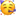 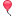 